WorkshopSprache(n) verstehen 
am 29. Oktober 2020, 18:00 – 21:00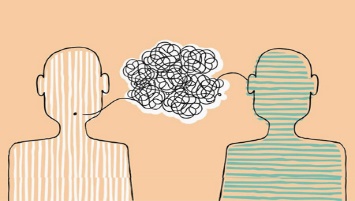 In diesem Workshop bearbeiten wir Fragen rund um Sprache und Verstehen. Unser gemeinsamer Austausch führt uns dabei zu Einsichten, wie wir überhaupt miteinander kommunizieren. Wir erstellen ein Portrait der Vielsprachigkeit der Teilnehmer*innen, versuchen zu verstehen, wie sich Verstehen anfühlt und was wir mit Sprache eigentlich alles tun.Workshopleiterin:	Sandra Radinger (unterrichtet Sprachen und forscht zu Sprache und Verstehen) Ansprechperson vor Ort:	Anna de Mink (Sozialarbeiterin Rotes Kreuz)Ort:	Rotes Kreuz Bezirksstelle Eferding, 
Vor dem Linzer Tor 10, 4070 EferdingAnmeldung  bis 22.Oktober 2020 unter 07272/2400 – 25 